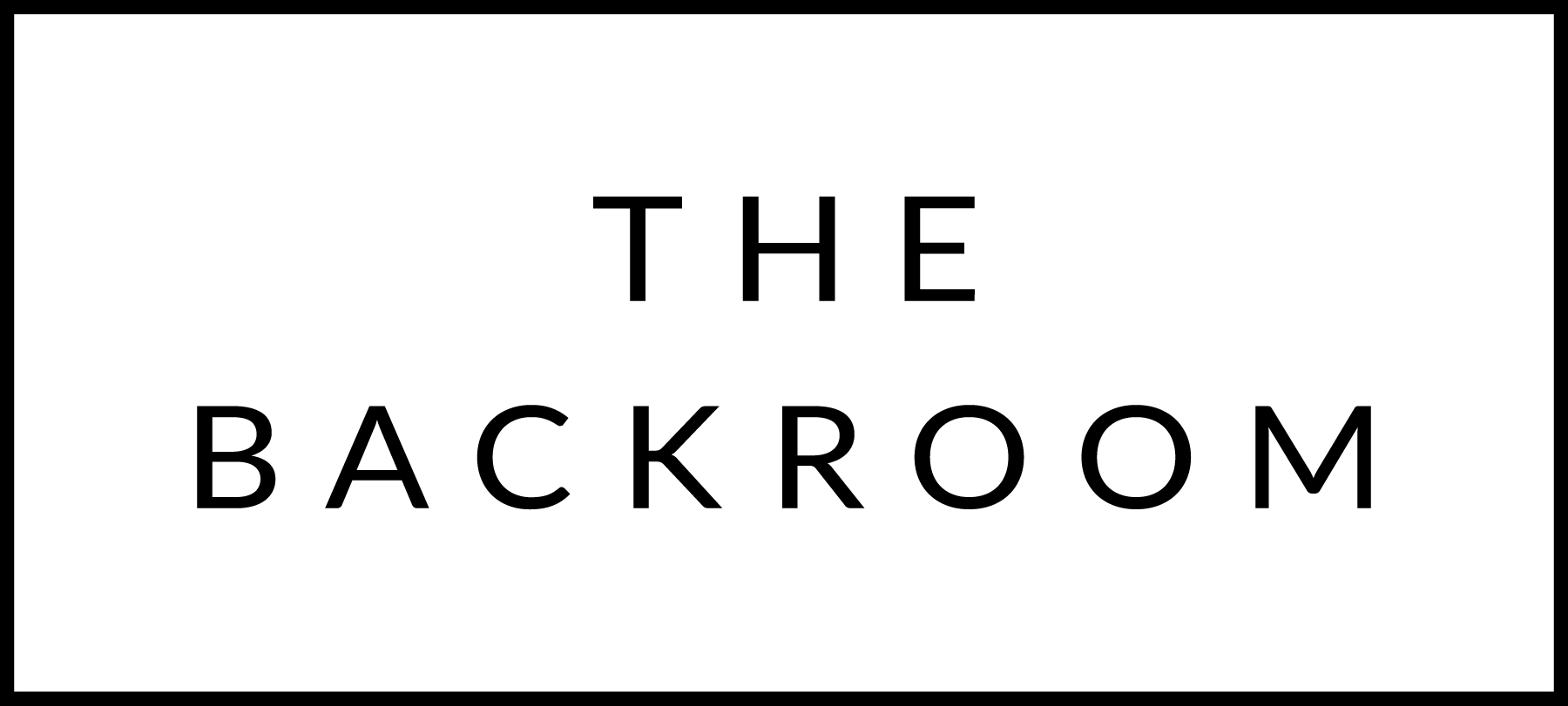 January 22 & 23, 2016COCKTAIL HOUR SNACKSVeal & Ricotta MeatballsRed Wine Tomato SauceVeal TartarTO STARTArugula, Endive & Apple SaladQuince, Manchego & Buttermilk DressingTHE MAIN EVENTRandall Rose Veal Braised & RoastedSaffron & Squash RisottoFOR THE TABLE
Braised EscaroleBagna CoudaDESSERTWhite Chocolate & Almond SemifreddoRed Wine & Tart Cherry Coulis